ベストオブサポート賞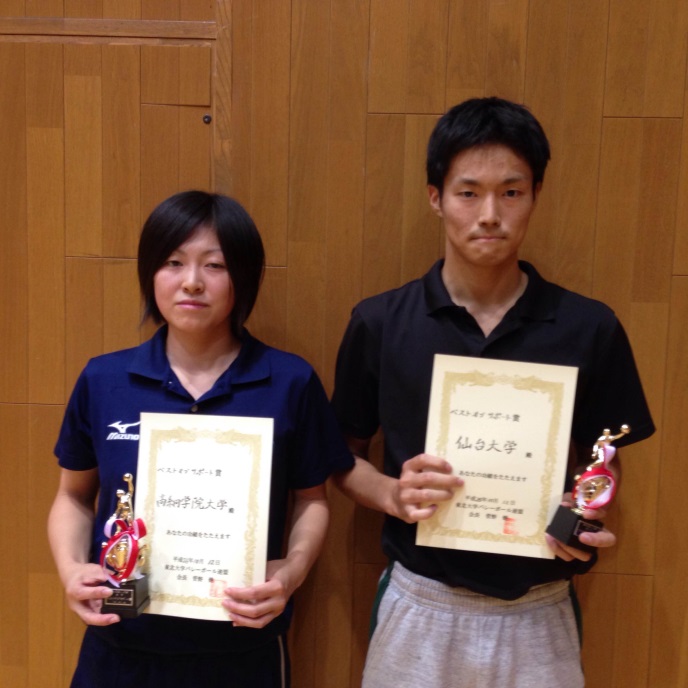 （左から、女子：尚絅大、男子：仙台大）敢闘賞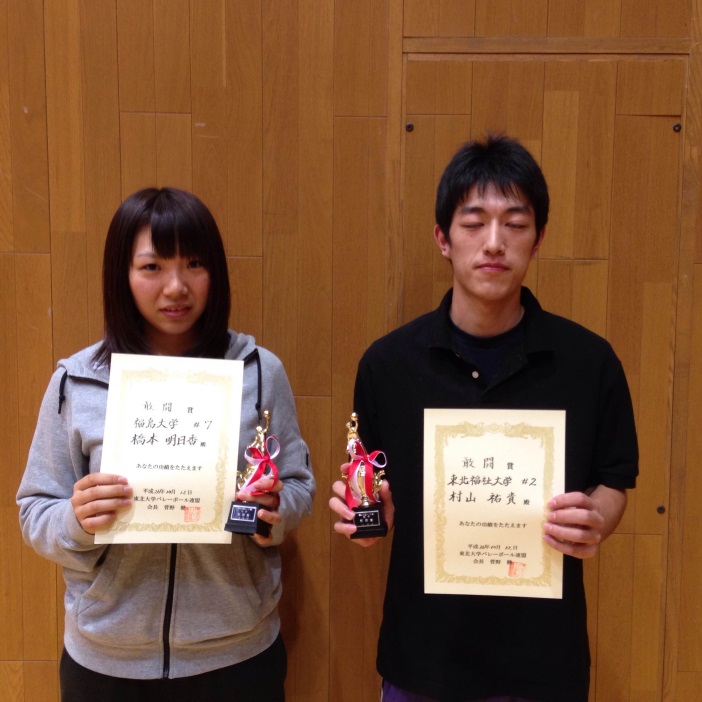 （左から、女子：福島大＃７、男子：福祉大＃２）優秀選手賞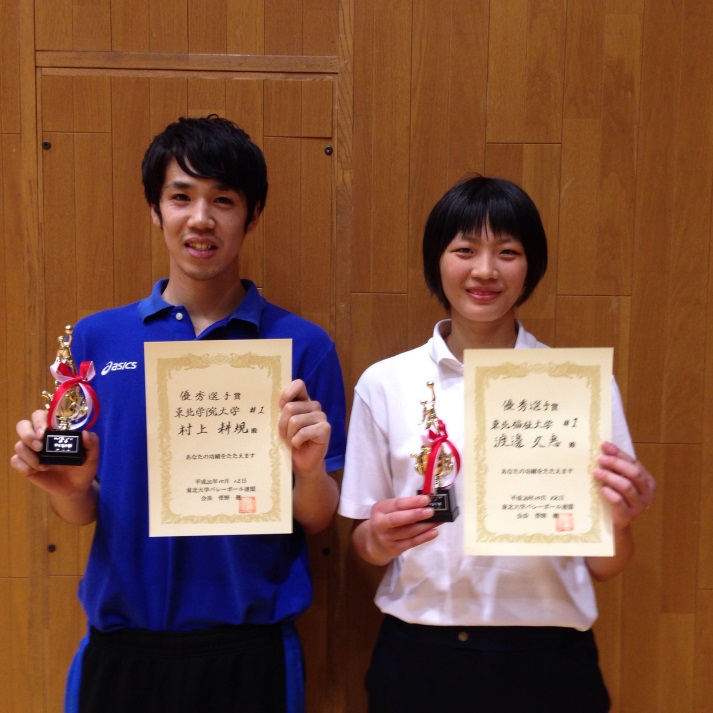 （左から、男子：学院大＃１、女子：福祉大＃１）最優秀選手賞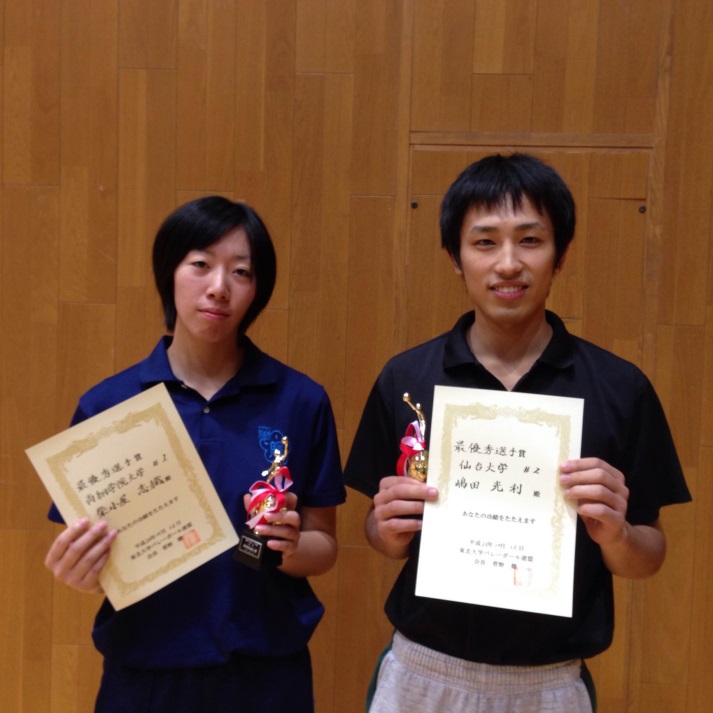 （左から、女子：尚絅大＃１、男子：仙台大＃２）優勝チーム（男子）　仙台大学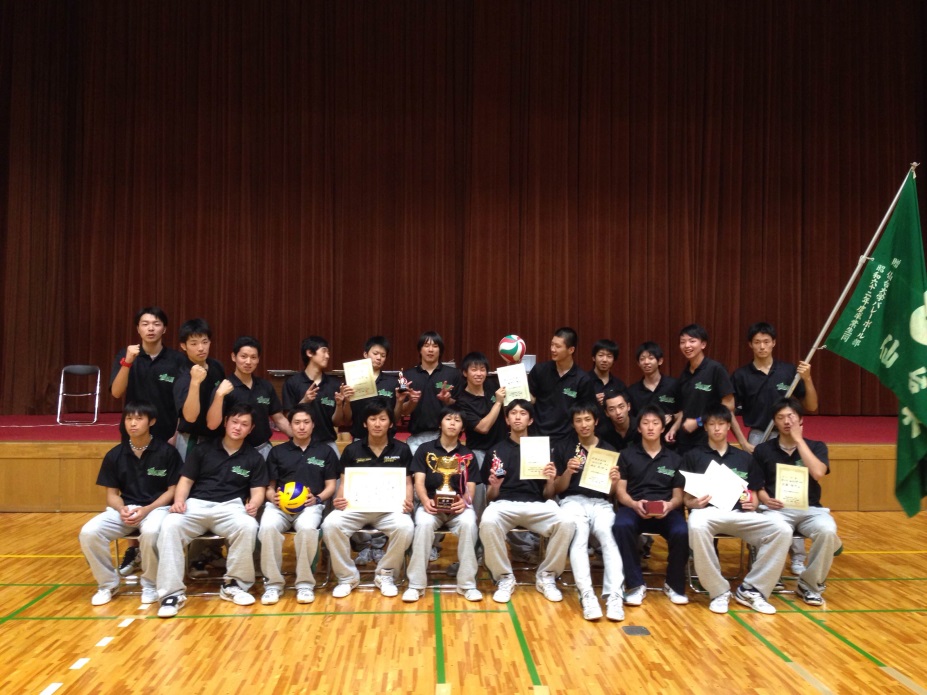 （女子）　尚絅学院大学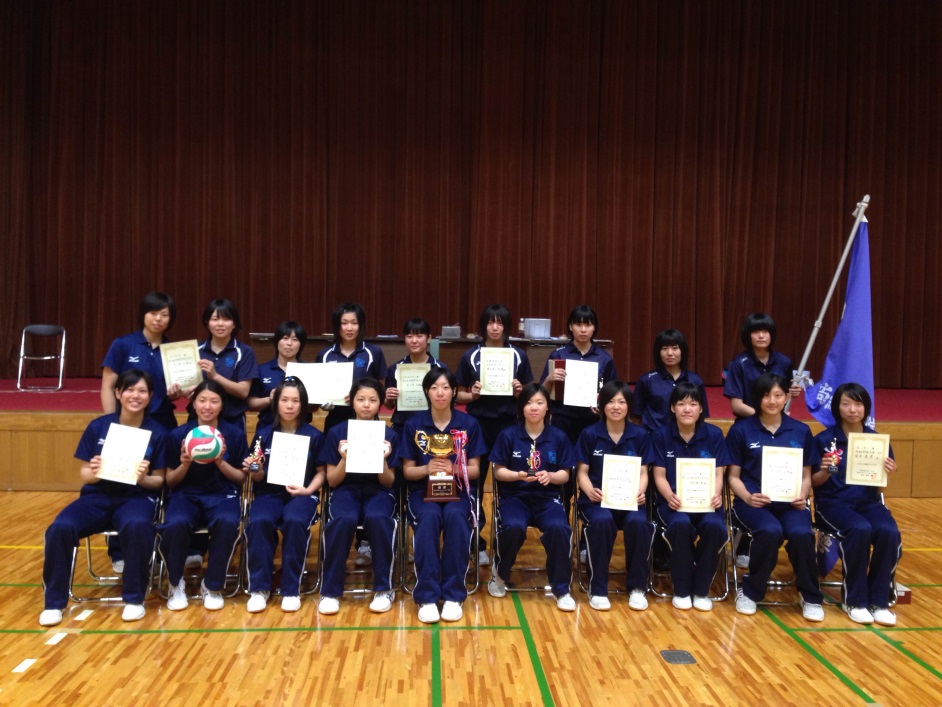 